附件：智能照明电源模块物资图片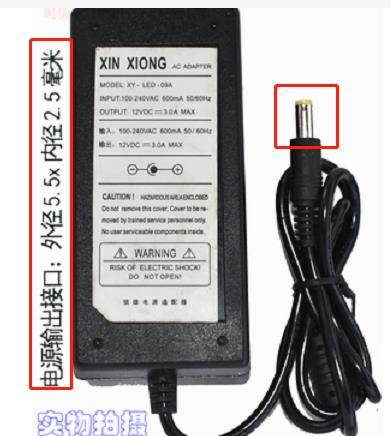 智能照明总线接入模块物资图片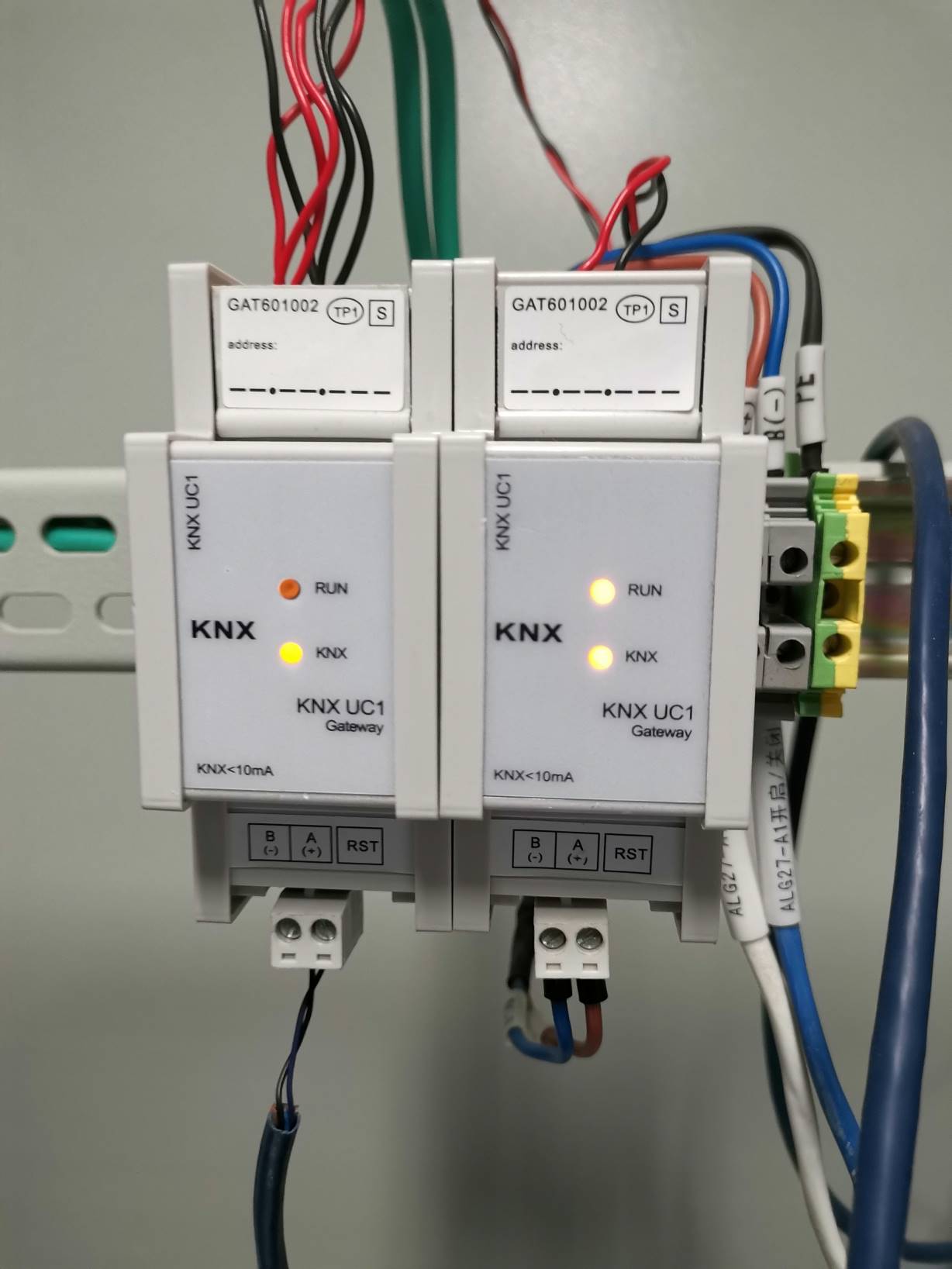 